< Елена Дуброва                             ОСИНСКИЙ  РАЙОН.  ЕГО  ВЕЛИЧЕСТВО – РЫЖИК!«Рыжий, рыжий, конопатый…» - так назывался один из конкурсов Фестиваля Пальского сельского поселения «Праздник рыжика», который прошёл 5 сентября  в д. Новая Драчёва.   Проходит это мероприятие в рамках  реализации муниципальной программы  «Культура Осинского муниципального района». Организаторами Фестиваля являются управление социального развития Осинского муниципального района, администрация Пальского сельского поселения и МБУ «Пальский культурно-информационный центр».  Цель мероприятия – создание благоприятных условий для развития сельского событийного туризма, развитие дружественных связей  среди жителей и гостей района, популяризация здорового образа жизни, сохранение  и развитие  национальных традиций и обычаев. На этот раз обязательным условием для состава команды являлось участие главы сельского поселения или представителя администрации. Всего в Фестивале приняли участие 4 команды. После представления визитки все отправились на «Тихую охоту» в лес.  В течение 1,5 часов участники команд должны были набрать  как можно больше съедобных грибов. Дополнительный балл давался команде, набравшей наибольшее количество короля грибов. Такой оказалась команда хозяев «Рыжик»,  собравшая более 12 кг. грибов! В конкурсе «Вкуснятина» все поселения были оригинальны и профессиональны. Икра с помидорами и луком, икра с морковкой и чесноком, икра, икра, икра…. Не хуже заморской! Как выделить и определить, чья вкусней? Тяжело было жюри и на домашнем  конкурсе «Рыжее чудо». Поделки, посвящённые  его величеству рыжику, были разнообразными и удивляли своей фантазией. Организаторы  ответственно подготовились: были закуплены подарки, дипломы, памятные призы, все участники Фестиваля накормлены горячей грибницей, а ведущие-скоморохи  не давали скучать. Погода порадовала солнышком, и оттого настроение у всех  было замечательное!Итоги  праздника объявила начальник управления  социального развития Нина Павлова. Первое место получила команда Пальского сельского поселения, второе команда Гремячинского, третье  заняла  команда  с.Горы. Команде  с.Пакли  «Рыжие тараканы» было вручено благодарственное письмо за участие в Фестивале.  На праздник приехала  Елена Дуброва -  помощник депутатов Законодательного Собрания  В.А. Сухих и Е.Е. Гилязовой.  Она поблагодарила организаторов Фестиваля за проделанную работу и вручила подарки от имени председателя Законодательного Собрания Пермского края Валерия Сухих специалистам МБУ «Пальский культурно-информационный центр» и девице-кудеснице из д. Мостовая  (команда «АХ!») Гремячинского сельского поселения Елене Поповой за оригинальность в оформлении  домашнего задания. Рыжик — один из самых вкусных осенних грибов. Этот гриб обладает неповторимым ароматом и замечательным вкусом. Да, белый гриб хорош, его интересно собирать, прекрасен своим ароматом  красавец груздь, вкусны в грибной икре  опята, но корона первого гриба по праву отдана рыжику, он вне конкуренции! Его можно варить, солить, сушить и даже делать в холодном маринаде. Попробуйте, а потом скажите: что нам кризис и санкции? Рыжик растет только в России. Он нас выбрал… Так может ли такая страна быть несчастной?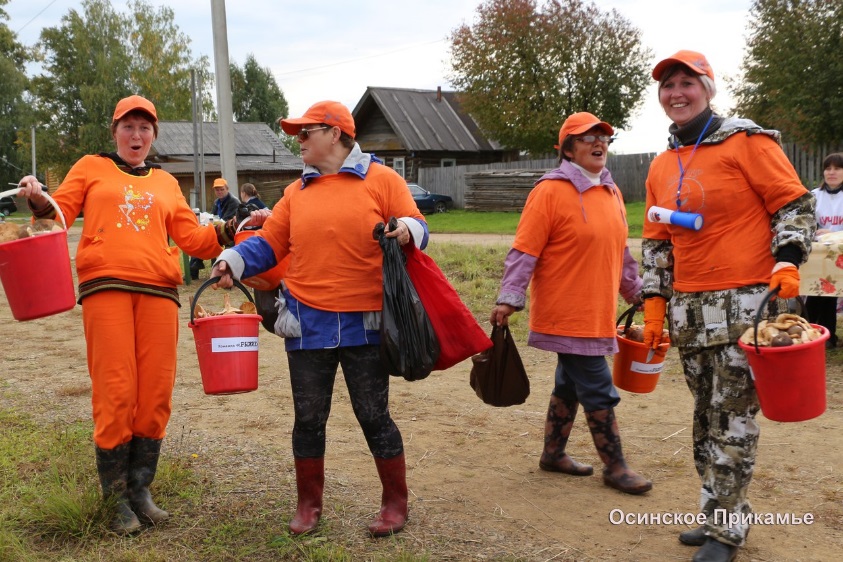 